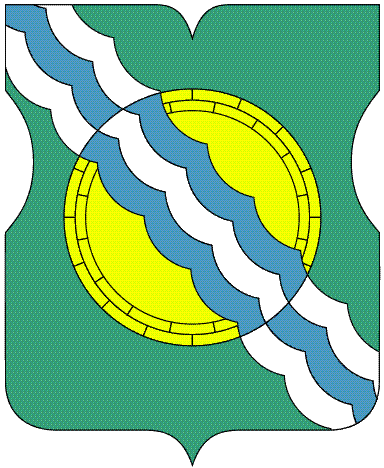 СОВЕТ ДЕПУТАТОВ МУНИЦИПАЛЬНОГО ОКРУГА НЕКРАСОВКА в городе Москве Р Е Ш Е Н И Е24 ноября 2016 года            69/2                                                                                                                      ____________________№_________О внесении изменения в статью 19Регламента Совета депутатовмуниципального округа НекрасовкаВ соответствии со статьей 48 Закона Российской Федерации 
от 27 декабря 1991 года № 2124-1 «О средствах массовой информации», Правилами аккредитации журналистов средств массовой информации при органах местного самоуправления муниципального округа Некрасовка, утвержденных решением Совета депутатов муниципального округа Некрасовка от 27 октября 2016 года № 64/8 Совет депутатов муниципального округа Некрасовка решил:1. Внести изменения в статью 19 Регламента Совета депутатов муниципального округа Некрасовка:- в абзаце первом пункта 2 слова «,представители средств массовой информации» исключить;- дополнить пунктом 2.1 следующего содержания: «2.1. Аккредитация журналистов средств массовой информации при Совете депутатов осуществляется в порядке, установленном Советом депутатов.».2. Опубликовать настоящее решение в бюллетене «Московский муниципальный вестник».3. Контроль за выполнением настоящего решения возложить на главу муниципального округа Некрасовка Ухаботину И.В.Глава муниципального округа Некрасовка                              И.В.Ухаботина 